                  ZAŁĄCZNIK NR 1 do SIWZ................................................pieczątka firmowa Wykonawcy FORMULARZ OFERTYPrzetarg nieograniczony  p.n.:Przebudowa peronów tramwajowych przy Al. 11 Listopada w ramach zadania inwestycyjnego „Ścieżki rowerowe wraz z infrastrukturą transportu niskoemisyjnego” [BZP.271.42.2019.NP] OFERTĘ   PRZETARGOWĄ   SKŁADA:
Przedstawiciel Wykonawcy uprawniony do Kontaktów (w sprawie oferty ):Oferujemy realizację przedmiotu zamówienia: za  CENA OFERTOWA BRUTTO (zgodnie z wypełnioną  TER): ……………………………/w tym podatek VAT. Cena ofertowa (brutto) słownie: .........................................................................................
Oferujemy OKRES GWARANCJI: ………………………….. miesięcy (minimalny okres: 60 miesięcy, maksymalny okres: 72 miesiące)Doświadczenie Kierownika Budowy ( imię i nazwisko) ……………………………………………..Ocenie zostanie poddane doświadczenie wskazanego przez Wykonawcę kierownika budowy w pełnieniu funkcji kierownika budowy lub kierownika robót w ciągu ostatnich pięciu lat na inwestycji/inwestycjach branży drogowej polegających na budowie i/lub przebudowie peronów.Ilość inwestycji: …………………………………..Oświadczamy, że zapoznaliśmy się z warunkami uczestnictwa w przetargu i uznajemy się za związanych określonymi w nich wymaganiami i zasadami postępowania.Uważamy się za związanych niniejszą ofertą przez okres 30 dni od upływu terminu składania ofert.Oświadczamy, że zawarty w Specyfikacji istotnych warunków zamówienia projekt umowy został przez nas zaakceptowany i zobowiązujemy się w przypadku wyboru naszej oferty do zawarcia umowy na niniejszych warunkach w miejscu i terminie wyznaczonym przez Zamawiającego.  Akceptuję proponowany przez zamawiającego wzór umowy, który zobowiązuję się podpisać w miejscu i terminie wskazanym przez Zamawiającego (załącznik do Specyfikacji Istotnych Warunków Zamówienia),Akceptuję w przypadku wybrania mojej oferty, przed podpisaniem umowy do wniesienia zabezpieczenia należytego wykonania umowy w wysokości 5% ceny ofertowej.Informujemy, że jesteśmy:	mikroprzedsiębiorstwem (przedsiębiorstwo które zatrudnia mniej niż 10 osób i którego roczny obrót lub roczna suma bilansowa nie przekracza 2 000 000 euro)	małym przedsiębiorstwem (przedsiębiorstwo które zatrudnia mniej niż 50 osób i którego roczny obrót lub roczna suma bilansowa nie przekracza 10 000 000 euro)	średnim przedsiębiorstwem (przedsiębiorstwo które nie są mikroprzedsiębiorstwami ani małymi przedsiębiorstwami i które zatrudnia mniej niż 250 osób i którego roczny obrót nie przekracza 50 000 000 euro lub roczna suma bilansowa nie przekracza  43 000 000 euro)	żadne z powyższychInformacje te wymagane są wyłącznie do celów statystycznych.ZAMÓWIENIE ZREALIZUJEMY sami ** / przy udziale podwykonawców **, którzy będą wykonywać następujący zakres przedmiotu zamówienia (** niepotrzebne skreślić): …………………………………………………………………………………………………………..…     (zakres oraz wartość procentowa prac, które będzie wykonywać podwykonawca, proszę wskazać nazwy podwykonawców o ile jest to wiadome),Oświadczamy, że oferta nie zawiera informacji stanowiących tajemnicę przedsiębiorstwa w rozumieniu przepisów o zwalczaniu nieuczciwej konkurencji. / Oświadczamy, że oferta zawiera informacje stanowiące tajemnicę przedsiębiorstwa w rozumieniu przepisów o zwalczaniu nieuczciwej konkurencji (niepotrzebne skreślić).  
Informacje takie zawarte są w następujących dokumentach: ............................................................................................................................................................................................................................................................................................................   Załącznikami do niniejszej oferty są:.............................................................................................................................................................................................................................................................................................................................................................................................Oświadczamy, że wybór naszej oferty:nie będzie prowadził do powstania u Zamawiającego obowiązku podatkowego zgodnie z przepisami o podatku od towarów i usług*,będzie prowadził do powstania u Zamawiającego obowiązku podatkowego zgodnie z przepisami o podatku od towarów i usług. Powyższy obowiązek podatkowy będzie dotyczył ……………………………………………………………. (wpisać nazwę/rodzaj towaru lub usługi, które będą prowadziły do powstania u Zamawiającego obowiązku podatkowego zgodnie z przepisami o podatku od towaru i usług) objętych przedmiotem zamówienia, a ich wartość netto (bez kwoty podatku) będzie wynosiła ………………………………. zł.** niepotrzebne skreślićUwaga: Wybór oferty wykonawcy prowadzi do „powstania u zamawiającego obowiązku podatkowego, kiedy zgodnie z przepisami ustawy o podatku od towarów i usług to nabywca (zamawiający) będzie zobowiązany do rozliczenia (odprowadzenia) podatku VAT.Tylko w przypadku, gdy wybór oferty wykonawcy będzie prowadził do powstania u zamawiającego obowiązku podatkowego, wykonawca zobowiązany jest wskazać nazwę (rodzaj) towaru lub usługi, wartość tego towaru lub usługi bez podatku VAT. Oferta została złożona na .................... ponumerowanych stronach.………………………………                                          .……………………….…………………(miejscowość, data)                                                      (imienne pieczęcie i podpisy osób 
uprawnionych do  reprezentowania Wykonawcy)................................................pieczątka firmowa Wykonawcy									Załącznik do Formularza OfertowegoPrzetarg nieograniczony  p.n.:Przebudowa peronów tramwajowych przy Al. 11 Listopada w ramach zadania inwestycyjnego „Ścieżki rowerowe wraz z infrastrukturą transportu niskoemisyjnego” [BZP.271.42.2019.NP]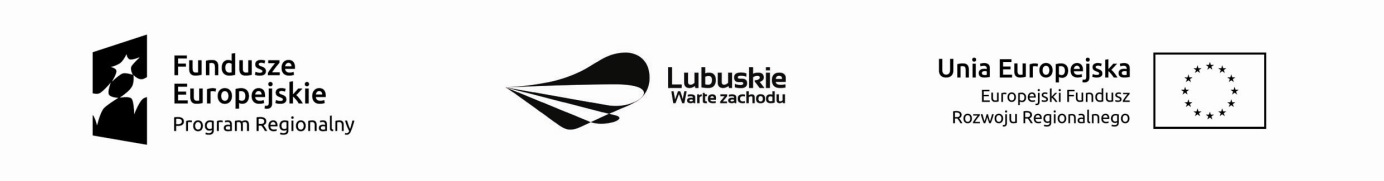 						       	ZAŁĄCZNIK NR 2 do SIWZ………………………
………………………(pełna nazwa/firma, adres)Oświadczenie wykonawcy składane na podstawie art. 25a ust. 1 ustawy z dnia 29 stycznia 2004 r. Prawo zamówień publicznych (dalej jako: ustawa Pzp), DOTYCZĄCE SPEŁNIANIA WARUNKÓW UDZIAŁU W POSTĘPOWANIU Na potrzeby postępowania o udzielenie zamówienia publicznego pn. Przebudowa peronów tramwajowych przy Al. 11 Listopada w ramach zadania inwestycyjnego „Ścieżki rowerowe wraz z infrastrukturą transportu niskoemisyjnego”oświadczam, co następuje: INFORMACJA DOTYCZĄCA WYKONAWCY:Oświadczam, że spełniam warunki udziału w postępowaniu określone przez zamawiającego w Specyfikacji Istotnych Warunków Zamówienia w Rozdziale VI. ………………………………                                          .……………………….…………………(miejscowość, data)                                                                            (imienne pieczęcie i podpisy osób 
uprawnionych do  reprezentowania Wykonawcy)INFORMACJA W ZWIĄZKU Z POLEGANIEM NA ZASOBACH INNYCH PODMIOTÓW:Oświadczam, że w celu wykazania spełniania warunków udziału w postępowaniu, określonych przez zamawiającego w Specyfikacji Istotnych Warunków Zamówienia w Rozdziale VI, polegam na zasobach następującego/ych podmiotu/ów:……………………………………………………………………………………………....…………………………… ….……………………………………………………….,w następującym zakresie:…………………………………………………………………………………………………… (wskazać podmiot i określić odpowiedni zakres dla wskazanego podmiotu). ………………………………                                          .……………………….…………………(miejscowość, data)                                                                            (imienne pieczęcie i podpisy osób 
uprawnionych do  reprezentowania Wykonawcy)OŚWIADCZENIE DOTYCZĄCE PODANYCH INFORMACJI:Oświadczam, że wszystkie informacje podane w powyższych oświadczeniach są aktualne 
i zgodne z prawdą oraz zostały przedstawione z pełną świadomością konsekwencji wprowadzenia zamawiającego w błąd przy przedstawianiu informacji.………………………………                                          .……………………….…………………(miejscowość, data)                                                                            (imienne pieczęcie i podpisy osób 
uprawnionych do  reprezentowania Wykonawcy)ZAŁĄCZNIK NR 3 do SIWZWykonawca:……………………………………………………………………….………………………………………………(pełna nazwa/firma, adres)Oświadczenie wykonawcy składane na podstawie art. 25a ust. 1 ustawy z dnia 29 stycznia 2004 r. Prawo zamówień publicznych (dalej jako: ustawa Pzp), DOTYCZĄCE PRZESŁANEK WYKLUCZENIA Z POSTĘPOWANIANa potrzeby postępowania o udzielenie zamówienia publicznego pn: Przebudowa peronów tramwajowych przy Al. 11 Listopada w ramach zadania inwestycyjnego „Ścieżki rowerowe wraz z infrastrukturą transportu niskoemisyjnego”oświadczam, co następuje:OŚWIADCZENIA DOTYCZĄCE WYKONAWCY:Oświadczam, że nie podlegam wykluczeniu z postępowania na podstawie  art. 24 ust 1 pkt 12-23 ustawy Pzp.Oświadczam, że nie podlegam wykluczeniu z postępowania na podstawie art. 24 ust. 5 pkt 1-4 ustawy Pzp.…………….…….(miejscowość),dnia ………….……. r. 							…………………………………………(podpis)Oświadczam, że zachodzą w stosunku do mnie podstawy wykluczenia z postępowania na podstawie art. …………. ustawy Pzp (podać mającą zastosowanie podstawę wykluczenia spośród wymienionych w art. 24 ust. 1 pkt 13-14, 16-20 lub art. 24 ust. 5 ustawy Pzp).Jednocześnie oświadczam, że w związku z ww. okolicznością, na podstawie art. 24 ust. 8 ustawy Pzp podjąłem następujące środki naprawcze:………………………………………………………………………………………………………………………………………………………………………………………………………..…………………..............……………………………………………………………………………………………………………………….……………………………………………………………………………………………………………………….……. (miejscowość), dnia …………………. r. 							…………………………………………(podpis)OŚWIADCZENIE DOTYCZĄCE PODMIOTU, NA KTÓREGO ZASOBY POWOŁUJE SIĘ WYKONAWCA:Oświadczam, że następujący/e podmiot/y, na którego/ych zasoby powołuję się w niniejszym postępowaniu ,tj.:…………………………………………………………………….………………… (podać pełną nazwę/firmę, adres, a także w zależności od podmiotu: NIP/PESEL, KRS/CEiDG)nie podlega/ją wykluczeniu z postępowania o udzielenie zamówienia.…………….……. (miejscowość),dnia …………………. r.							…………………………………………(podpis)OŚWIADCZENIE DOTYCZĄCE PODANYCH INFORMACJI:Oświadczam, że wszystkie informacje podane w powyższych oświadczeniach są aktualne 
i zgodne z prawdą oraz zostały przedstawione z pełną świadomością konsekwencji wprowadzenia zamawiającego w błąd przy przedstawianiu informacji.…………….……. (miejscowość),dnia …………………. r.………………………………(podpis)                                                                                                         ZAŁĄCZNIK NR 4 do SIWZWykonawca:……………………………………………………………………….………………………………………………(pełna nazwa/firma, adres)WYKAZ  ZREALIZOWANYCH ZAMÓWIEŃPrzebudowa peronów tramwajowych przy Al. 11 Listopada w ramach zadania inwestycyjnego „Ścieżki rowerowe wraz z infrastrukturą transportu niskoemisyjnego”Oświadczam, że wykonałem nie wcześniej niż w okresie ostatnich pięciu lat przed upływem terminu składania ofert, a jeżeli okres prowadzenia działalności jest krótszy – w tym okresie, roboty budowlane w zakresie niezbędnym do wykazania spełniania warunku zdolności technicznej lub zawodowej zgodnie z poniższym wykazem:Do wykazu należy załączyć dowody określające czy roboty budowlane zostały wykonane należycie, zgodnie z przepisami prawa budowlanego i prawidłowo ukończone.Wykonawca, który polega na zdolnościach innych podmiotów musi udowodnić Zamawiającemu, że realizując zamówienie będzie dysponował niezbędnymi zasobami tych podmiotów, w szczególności przedstawiając zobowiązanie tych podmiotów do oddania mu do dyspozycji niezbędnych zasobów na potrzeby realizacji.…………….……. (miejscowość), dnia ………………. ………………………………………           (podpis)*niepotrzebne skreślić    ZAŁĄCZNIK NR  5 do SIWZWykonawca:……………………………………………………………………….………………………………………………(pełna nazwa/firma, adres)WYKAZ OSÓB SKIEROWANYCH DO REALIZACJI ZAMÓWIENIA PUBLICZNEGO PT.Oświadczamy, że skierujemy do realizacji zamówienia publicznego następujące osoby:Przebudowa peronów tramwajowych przy Al. 11 Listopada w ramach zadania inwestycyjnego „Ścieżki rowerowe wraz z infrastrukturą transportu niskoemisyjnego”1) Należy wskazać, czy dana osoba jest zatrudniona na podstawie stosunku pracy czy stosunku cywilnoprawnego (umowa zlecenie, umowa o dzieło) albo czy przedłożone zostało pisemne zobowiązanie innego/innych podmiotu/podmiotów do udostępnienia osoby/osób zdolnej/zdolnych do wykonania zamówienia........................                                                              .........................................................................                  (miejscowość i data)                                                        (imienne pieczęcie i podpisy osób uprawnionych) 
                                                                                                 ZAŁĄCZNIK NR 6 do SIWZ ……………………………………   /nazwa i adres Wykonawcy/OŚWIADCZENIE  O PRZYNALEŻNOŚCI DO GRUPY KAPITAŁOWEJPrzystępując do udziału w postępowaniu o udzielenie zamówienia publicznego Przebudowa peronów tramwajowych przy Al. 11 Listopada w ramach zadania inwestycyjnego „Ścieżki rowerowe wraz z infrastrukturą transportu niskoemisyjnego”w imieniu ww. podmiotu oświadczam, że:nie należę do grupy kapitałowej, w rozumieniu ustawy z dnia 16 lutego 2007 r. o ochronie konkurencji i konsumentów (Dz. U. z 2015, poz. 184, 1618 i 1634), z Wykonawcami, którzy złożyli  oferty w niniejszym postępowaniu*, należę do grupy kapitałowej, w rozumieniu ustawy z dnia 16 lutego 2007 r. o ochronie konkurencji i konsumentów (Dz. U. z 2015, poz. 184, 1618 i 1634), z wykonawcami którzy złożyli  oferty w niniejszym postępowaniu*: ………………………………………………………………………………………………………………………………………………………………………………………………………………………………………………………………………………………………………………………………………………………………***   niepotrzebne skreślić lub wpisać „nie dotyczy”**   w przypadku przynależności do tej samej grupy kapitałowej, z Wykonawcami, którzy złożyli oferty w niniejszym postępowaniu, Wykonawca winien wykazać, że istniejące między nimi powiązania nie prowadzą do zakłócenia konkurencji w tym postępowaniu.…………….……. (miejscowość), dnia …………………. r. 							…………………………………………(podpis)Wykonawca w terminie 3 dni od dnia zamieszczenia przez Zamawiającego na stronie internetowej informacji,  o której mowa w art. 86 ust. 5 Pzp, przekaże Zamawiającemu niniejsze oświadczenie.
*   niepotrzebne skreślić ** jeśli na niniejszym formularzu jest za mało miejsca, można dołączyć osobno.NAZWA WYKONAWCYADRES WYKONAWCYTELEFON/FAX,  na który zamawiający będzie przesyłać korespondencjęE-MAILNr NIP,   REGONNR RACHUNKU BANKOWEGO 
na który należy zwrócić wadiumIMIĘ I NAZWISKO:ADRES:TELEFON/FAX:E-MAIL:Nazwa inwestycji oraz data rozpoczęcia i zakończenia inwestycjiNazwa Zamawiającego na rzecz którego wykonywana była inwestycjaTABELA ELEMENTÓW ROZLICZENIOWYCHTABELA ELEMENTÓW ROZLICZENIOWYCHTABELA ELEMENTÓW ROZLICZENIOWYCHTABELA ELEMENTÓW ROZLICZENIOWYCHTABELA ELEMENTÓW ROZLICZENIOWYCHTABELA ELEMENTÓW ROZLICZENIOWYCHTABELA ELEMENTÓW ROZLICZENIOWYCHa) PERONY TRAMWAJOWE "MUZA"a) PERONY TRAMWAJOWE "MUZA"a) PERONY TRAMWAJOWE "MUZA"a) PERONY TRAMWAJOWE "MUZA"a) PERONY TRAMWAJOWE "MUZA"a) PERONY TRAMWAJOWE "MUZA"a) PERONY TRAMWAJOWE "MUZA"Lp.Nr spec.techn.Opis robótJ.m. Ilość  Cena jedn.  Wartość 1ROBOTY PRZYGOTOWAWCZEROBOTY PRZYGOTOWAWCZEROBOTY PRZYGOTOWAWCZEROBOTY PRZYGOTOWAWCZEROBOTY PRZYGOTOWAWCZEROBOTY PRZYGOTOWAWCZE1D-01.01.01Roboty pomiarowe przy liniowych robotach ziemnych - trasa drogi w terenie równinnym (przystanek tramwajowy)km       0,10    d.1D-01.01.01Roboty pomiarowe przy liniowych robotach ziemnych - trasa drogi w terenie równinnym (przystanek tramwajowy)km       0,10    Razem dział: ROBOTY PRZYGOTOWAWCZERazem dział: ROBOTY PRZYGOTOWAWCZERazem dział: ROBOTY PRZYGOTOWAWCZERazem dział: ROBOTY PRZYGOTOWAWCZERazem dział: ROBOTY PRZYGOTOWAWCZERazem dział: ROBOTY PRZYGOTOWAWCZE2ROBOTY ROZBIÓRKOWEROBOTY ROZBIÓRKOWEROBOTY ROZBIÓRKOWEROBOTY ROZBIÓRKOWEROBOTY ROZBIÓRKOWEROBOTY ROZBIÓRKOWE2D-01.02.04Rozebranie krawężników bet/kam 20x30 cm na podsypce cementowo-piaskowejm   295,44    d.2D-01.02.04Rozebranie krawężników bet/kam 20x30 cm na podsypce cementowo-piaskowejm   295,44    3D-01.02.04Rozebranie obrzeży bet/kam 8x30 cm na podsypce cementowo-piaskowejm     42,07    d.2D-01.02.04Rozebranie obrzeży bet/kam 8x30 cm na podsypce cementowo-piaskowejm     42,07    4D-01.02.04Rozebranie ław pod krawężniki i obrzeżam3     31,65    d.2D-01.02.04Rozebranie ław pod krawężniki i obrzeżam3     31,65    5D-01.02.04Rozebranie nawierzchni z kostki betonowej na podsypce cementowo-piaskowejm2   122,79    d.2D-01.02.04Rozebranie nawierzchni z kostki betonowej na podsypce cementowo-piaskowejm2   122,79    6D-01.02.04Rozebranie nawierzchni z płyt betonowych na podsypce cementowo-piaskowejm2   464,88    d.2D-01.02.04Rozebranie nawierzchni z płyt betonowych na podsypce cementowo-piaskowejm2   464,88    7D-01.02.04Mechaniczne rozebranie podbudowy z kruszywa kamiennego o grubości ok. 20 cmm2   587,67    d.2D-01.02.04Mechaniczne rozebranie podbudowy z kruszywa kamiennego o grubości ok. 20 cmm2   587,67    8D-01.02.04Rozebranie wygrodzeniam     87,31    d.2D-01.02.04Rozebranie wygrodzeniam     87,31    9D-01.02.04Demontaż istniejących wiat przystankowychszt.            1    d.2D-01.02.04Demontaż istniejących wiat przystankowychszt.            1    10D-01.02.04Rozebranie istniejących elementów małej architekturyszt.            4    d.2D-01.02.04Rozebranie istniejących elementów małej architekturyszt.            4    11D-01.02.04Transport złomu z rozbiórki na odległość do 1kmt       2,58    d.2D-01.02.04Transport złomu z rozbiórki na odległość do 1kmt       2,58    12D-01.02.04Transport złomu z rozbiórki samochodami - dodatek za każdy dalszy 1 km - odległość określa oferent (cena jednostkowa musi zawierać cały koszt wywiezenia ponad 1km do wybranego przez Wykonawcę składowiskat       2,58    d.2D-01.02.04Transport złomu z rozbiórki samochodami - dodatek za każdy dalszy 1 km - odległość określa oferent (cena jednostkowa musi zawierać cały koszt wywiezenia ponad 1km do wybranego przez Wykonawcę składowiskat       2,58    13D-01.02.04Transport gruzu z terenu rozbiórki przy mechanicznym załadowaniu i wyładowaniu samochodem samowyładowczym na odległość 1kmm3   223,87    d.2D-01.02.04Transport gruzu z terenu rozbiórki przy mechanicznym załadowaniu i wyładowaniu samochodem samowyładowczym na odległość 1kmm3   223,87    14D-01.02.04Transport gruzu z terenu rozbiórki przy mechanicznym załadowaniu i wyładowaniu samochodem samowyładowczym - dodatek za każdy dalszy 1 km - odległość określa oferent (cena jednostkowa musi zawierać cały koszt wywiezenia ponad 1km do wybranego przez Wykonawcę składowiska odpadów) wraz z kosztami utylizacji odpadówm3   223,87    d.2D-01.02.04Transport gruzu z terenu rozbiórki przy mechanicznym załadowaniu i wyładowaniu samochodem samowyładowczym - dodatek za każdy dalszy 1 km - odległość określa oferent (cena jednostkowa musi zawierać cały koszt wywiezenia ponad 1km do wybranego przez Wykonawcę składowiska odpadów) wraz z kosztami utylizacji odpadówm3   223,87    Razem dział: ROBOTY ROZBIÓRKOWERazem dział: ROBOTY ROZBIÓRKOWERazem dział: ROBOTY ROZBIÓRKOWERazem dział: ROBOTY ROZBIÓRKOWERazem dział: ROBOTY ROZBIÓRKOWERazem dział: ROBOTY ROZBIÓRKOWE3ROBOTY ZIEMNEROBOTY ZIEMNEROBOTY ZIEMNEROBOTY ZIEMNEROBOTY ZIEMNEROBOTY ZIEMNE15D-01.02.04Usunięcie warstwy ziemi urodzajnej (humusu) o grubości do 15 cm za pomocą spycharekm2   394,31    d.3D-01.02.04Usunięcie warstwy ziemi urodzajnej (humusu) o grubości do 15 cm za pomocą spycharekm2   394,31    16D-02.00.01 D-02.01.01Roboty ziemne wykonywane koparkami przedsiębiernymi z transportem urobku na odległość do 1 km samochodami samowyładowczymim3   220,38    d.3D-02.00.01 D-02.01.01Roboty ziemne wykonywane koparkami przedsiębiernymi z transportem urobku na odległość do 1 km samochodami samowyładowczymim3   220,38    17D-02.00.01 D-02.01.01Dodatek za każdy rozp. 1 km transportu ziemi samochodami samowyładowczymi po drogach o nawierzchni utwardzonej - dodatek za każdy dalszy 1 km - odległość określa oferent (cena jednostkowa musi zawierać cały koszt wywiezenia ponad 1km) wraz z utylizacją ziemi z wykopówm3   220,38    d.3D-02.00.01 D-02.01.01Dodatek za każdy rozp. 1 km transportu ziemi samochodami samowyładowczymi po drogach o nawierzchni utwardzonej - dodatek za każdy dalszy 1 km - odległość określa oferent (cena jednostkowa musi zawierać cały koszt wywiezenia ponad 1km) wraz z utylizacją ziemi z wykopówm3   220,38    Razem dział: ROBOTY ZIEMNERazem dział: ROBOTY ZIEMNERazem dział: ROBOTY ZIEMNERazem dział: ROBOTY ZIEMNERazem dział: ROBOTY ZIEMNERazem dział: ROBOTY ZIEMNE4UKŁAD DROGOWYUKŁAD DROGOWYUKŁAD DROGOWYUKŁAD DROGOWYUKŁAD DROGOWYUKŁAD DROGOWY4.1PODBUDOWYPODBUDOWYPODBUDOWYPODBUDOWYPODBUDOWYPODBUDOWY4.1.1Profilowanie i zagęszczanie podłożaProfilowanie i zagęszczanie podłożaProfilowanie i zagęszczanie podłożaProfilowanie i zagęszczanie podłożaProfilowanie i zagęszczanie podłożaProfilowanie i zagęszczanie podłoża18D-04.01.01Profilowanie i zagęszczanie podłoża wykonywane mechanicznie pod warstwy konstrukcyjne nawierzchnim2   332,25    d.4.1.1D-04.01.01Profilowanie i zagęszczanie podłoża wykonywane mechanicznie pod warstwy konstrukcyjne nawierzchnim2   332,25    4.1.2Warstwa ulepszonego podłoża - mieszanka związana z cementem o klasie wytrzymałości C0,4/0,5Warstwa ulepszonego podłoża - mieszanka związana z cementem o klasie wytrzymałości C0,4/0,5Warstwa ulepszonego podłoża - mieszanka związana z cementem o klasie wytrzymałości C0,4/0,5Warstwa ulepszonego podłoża - mieszanka związana z cementem o klasie wytrzymałości C0,4/0,5Warstwa ulepszonego podłoża - mieszanka związana z cementem o klasie wytrzymałości C0,4/0,5Warstwa ulepszonego podłoża - mieszanka związana z cementem o klasie wytrzymałości C0,4/0,519D-04.05.01AW-wa ulepszonego podłoża - mieszanka związana cementem o klasie wytrzymałości C0,4/0,5 wg PN-EN 14227-1 - grubość warstwy po zagęszczeniu 15 cmm2   332,25    d.4.1.2D-04.05.01AW-wa ulepszonego podłoża - mieszanka związana cementem o klasie wytrzymałości C0,4/0,5 wg PN-EN 14227-1 - grubość warstwy po zagęszczeniu 15 cmm2   332,25    4.1.3Podbudowa zasadnicza - mieszanka niezwiązana o CBR>=80% z kruszywem C90/3 o uziarnieniu 0/31,5mmPodbudowa zasadnicza - mieszanka niezwiązana o CBR>=80% z kruszywem C90/3 o uziarnieniu 0/31,5mmPodbudowa zasadnicza - mieszanka niezwiązana o CBR>=80% z kruszywem C90/3 o uziarnieniu 0/31,5mmPodbudowa zasadnicza - mieszanka niezwiązana o CBR>=80% z kruszywem C90/3 o uziarnieniu 0/31,5mmPodbudowa zasadnicza - mieszanka niezwiązana o CBR>=80% z kruszywem C90/3 o uziarnieniu 0/31,5mmPodbudowa zasadnicza - mieszanka niezwiązana o CBR>=80% z kruszywem C90/3 o uziarnieniu 0/31,5mm20D-04.04.00Podbudowa zasadnicza - mieszanka niezwiązana o CBR>=80% z kruszywem C90/3 o uziarnieniu 0/31.5mm wg PN-EN 13285 - grubość warstwy po zagęszczeniu 20 cmm2   332,25    d.4.1.3D-04.04.00Podbudowa zasadnicza - mieszanka niezwiązana o CBR>=80% z kruszywem C90/3 o uziarnieniu 0/31.5mm wg PN-EN 13285 - grubość warstwy po zagęszczeniu 20 cmm2   332,25    Razem dział: PODBUDOWYRazem dział: PODBUDOWYRazem dział: PODBUDOWYRazem dział: PODBUDOWYRazem dział: PODBUDOWYRazem dział: PODBUDOWY4.2NAWIERZCHNIANAWIERZCHNIANAWIERZCHNIANAWIERZCHNIANAWIERZCHNIANAWIERZCHNIA4.2.1Nawierzchnia z kostki betonowejNawierzchnia z kostki betonowejNawierzchnia z kostki betonowejNawierzchnia z kostki betonowejNawierzchnia z kostki betonowejNawierzchnia z kostki betonowej21D-05.03.23aW-wa ścieralna - kostka brukowa betonowa o grubości 8cm na 5cm podsypce cementowo-piaskowej 1:4m2   310,15    d.4.2.1D-05.03.23aW-wa ścieralna - kostka brukowa betonowa o grubości 8cm na 5cm podsypce cementowo-piaskowej 1:4m2   310,15    4.2.2Nawierzchnia z kostki chodnikowej z wypustkami (płyta integracyjna)Nawierzchnia z kostki chodnikowej z wypustkami (płyta integracyjna)Nawierzchnia z kostki chodnikowej z wypustkami (płyta integracyjna)Nawierzchnia z kostki chodnikowej z wypustkami (płyta integracyjna)Nawierzchnia z kostki chodnikowej z wypustkami (płyta integracyjna)Nawierzchnia z kostki chodnikowej z wypustkami (płyta integracyjna)22D-07.06.02W-wa ścieralna - kostka chodnikowa betonowa z wypuskami, koloru żółtego na 4cm podsypce cementowo-piaskowej 1:4m2     22,10    d.4.2.2D-07.06.02W-wa ścieralna - kostka chodnikowa betonowa z wypuskami, koloru żółtego na 4cm podsypce cementowo-piaskowej 1:4m2     22,10    Razem dział: NAWIERZCHNIARazem dział: NAWIERZCHNIARazem dział: NAWIERZCHNIARazem dział: NAWIERZCHNIARazem dział: NAWIERZCHNIARazem dział: NAWIERZCHNIA4.3ELEMENTY ULICELEMENTY ULICELEMENTY ULICELEMENTY ULICELEMENTY ULICELEMENTY ULIC4.3.1Krawężnik Krawężnik Krawężnik Krawężnik Krawężnik Krawężnik 23D-08.01.02Ława betonowa z betonu C16/20 z oporemm3     12,82    d.4.3.1D-08.01.02Ława betonowa z betonu C16/20 z oporemm3     12,82    24D-08.01.02Krawężniki betonowy 15x30cm na 5cm podsypce cementowo-piaskowej 1:4 (wyniesienie: 0/2cm)m       5,00    d.4.3.1D-08.01.02Krawężniki betonowy 15x30cm na 5cm podsypce cementowo-piaskowej 1:4 (wyniesienie: 0/2cm)m       5,00    25D-08.01.02Krawężniki betonowy 15x30cm na 5cm podsypce cementowo-piaskowej 1:4 (wyniesienie: 12cm)m   137,42    d.4.3.1D-08.01.02Krawężniki betonowy 15x30cm na 5cm podsypce cementowo-piaskowej 1:4 (wyniesienie: 12cm)m   137,42    4.3.2Obrzeże betonowyObrzeże betonowyObrzeże betonowyObrzeże betonowyObrzeże betonowyObrzeże betonowy26D-08.03.01Ława z betonu C16/20 z oporemm3       3,78    d.4.3.2D-08.03.01Ława z betonu C16/20 z oporemm3       3,78    27D-08.03.01Obrzeże betonowe 8x30 cm na 3cm podsypce cementowo-piaskowej 1:4m     94,60    d.4.3.2D-08.03.01Obrzeże betonowe 8x30 cm na 3cm podsypce cementowo-piaskowej 1:4m     94,60    28D-08.03.01Obrzeże betonowe 8x50 cm na 3cm podsypce cementowo-piaskowej 1:4 - przy torowiskum     54,98    d.4.3.2D-08.03.01Obrzeże betonowe 8x50 cm na 3cm podsypce cementowo-piaskowej 1:4 - przy torowiskum     54,98    4.3.3Ścianka peronowa typu LŚcianka peronowa typu LŚcianka peronowa typu LŚcianka peronowa typu LŚcianka peronowa typu LŚcianka peronowa typu L29D-10.04.01Ławy fundamentowe betonowe (prostokątne) z betonu C16/20 pod ścianki oporowe typu Lm3       8,55    d.4.3.3D-10.04.01Ławy fundamentowe betonowe (prostokątne) z betonu C16/20 pod ścianki oporowe typu Lm3       8,55    30D-10.04.01Podsypka cementowo-piaskowa z zagęszczeniem mechanicznym - 5 cm grubość warstwy po zagęszczeniu - podsypka pod ścianki peronowe typu Lm2     57,00    d.4.3.3D-10.04.01Podsypka cementowo-piaskowa z zagęszczeniem mechanicznym - 5 cm grubość warstwy po zagęszczeniu - podsypka pod ścianki peronowe typu Lm2     57,00    31D-10.04.01Ścianki peronowe typu L 70x50cmm     95,00    d.4.3.3D-10.04.01Ścianki peronowe typu L 70x50cmm     95,00    Razem dział: ELEMENTY ULICRazem dział: ELEMENTY ULICRazem dział: ELEMENTY ULICRazem dział: ELEMENTY ULICRazem dział: ELEMENTY ULICRazem dział: ELEMENTY ULICRazem dział: UKŁAD DROGOWYRazem dział: UKŁAD DROGOWYRazem dział: UKŁAD DROGOWYRazem dział: UKŁAD DROGOWYRazem dział: UKŁAD DROGOWYRazem dział: UKŁAD DROGOWY5URZĄDZENIE ZABEZPIECZAJĄCE RUCH PIESZYCHURZĄDZENIE ZABEZPIECZAJĄCE RUCH PIESZYCHURZĄDZENIE ZABEZPIECZAJĄCE RUCH PIESZYCHURZĄDZENIE ZABEZPIECZAJĄCE RUCH PIESZYCHURZĄDZENIE ZABEZPIECZAJĄCE RUCH PIESZYCHURZĄDZENIE ZABEZPIECZAJĄCE RUCH PIESZYCH5.1WygrodzeniaWygrodzeniaWygrodzeniaWygrodzeniaWygrodzeniaWygrodzenia32D-07.06.02Montaż wygrodzeń - przyjęte do stosowania w Gorzowie Wlkp.m     98,57    d.5.1D-07.06.02Montaż wygrodzeń - przyjęte do stosowania w Gorzowie Wlkp.m     98,57    Razem dział: WygrodzeniaRazem dział: WygrodzeniaRazem dział: WygrodzeniaRazem dział: WygrodzeniaRazem dział: WygrodzeniaRazem dział: Wygrodzenia5.2Meble uliczneMeble uliczneMeble uliczneMeble uliczneMeble uliczneMeble uliczne33D-07.06.02aMontaż wiat 5-przęsłowych - przyjęte do stosowania w Gorzowie Wlkp.szt            1    d.5.2D-07.06.02aMontaż wiat 5-przęsłowych - przyjęte do stosowania w Gorzowie Wlkp.szt            1    33aD-07.06.02aMontaż wiat 3-przęsłowych - przyjęte do stosowania w Gorzowie Wlkp.szt            1    d.5.2D-07.06.02aMontaż wiat 3-przęsłowych - przyjęte do stosowania w Gorzowie Wlkp.szt            1    34D-07.06.02aSłup przystankowy - przyjęte do stosowania w Gorzowie Wlkp.szt.            2    d.5.2D-07.06.02aSłup przystankowy - przyjęte do stosowania w Gorzowie Wlkp.szt.            2    35D-07.06.02aKosz na śmieci - przyjęte do stosowania w Gorzowie Wlkp.szt.            2    d.5.2D-07.06.02aKosz na śmieci - przyjęte do stosowania w Gorzowie Wlkp.szt.            2    36D-07.06.02aMontaż stojaków rowerowych - przyjęte do stosowania w Gorzowie Wlkp.szt            2    d.5.2D-07.06.02aMontaż stojaków rowerowych - przyjęte do stosowania w Gorzowie Wlkp.szt            2    37-Montaż kratek pod drzewa o wym 2 x 2m - przyjęte do stosowania w Gorzowie Wlkp.szt.            3    d.5.2-Montaż kratek pod drzewa o wym 2 x 2m - przyjęte do stosowania w Gorzowie Wlkp.szt.            3    Razem dział: Meble uliczneRazem dział: Meble uliczneRazem dział: Meble uliczneRazem dział: Meble uliczneRazem dział: Meble uliczneRazem dział: Meble uliczneRazem dział: URZĄDZENIE ZABEZPIECZAJĄCE RUCH PIESZYCHRazem dział: URZĄDZENIE ZABEZPIECZAJĄCE RUCH PIESZYCHRazem dział: URZĄDZENIE ZABEZPIECZAJĄCE RUCH PIESZYCHRazem dział: URZĄDZENIE ZABEZPIECZAJĄCE RUCH PIESZYCHRazem dział: URZĄDZENIE ZABEZPIECZAJĄCE RUCH PIESZYCHRazem dział: URZĄDZENIE ZABEZPIECZAJĄCE RUCH PIESZYCH6ODNOWIENIE ZIELENIODNOWIENIE ZIELENIODNOWIENIE ZIELENIODNOWIENIE ZIELENIODNOWIENIE ZIELENIODNOWIENIE ZIELENI38D-09.01.01Przygotowanie terenu pod zieleńce z wymianą gruntu o gr. 10cmm2   646,52    d.6D-09.01.01Przygotowanie terenu pod zieleńce z wymianą gruntu o gr. 10cmm2   646,52    39D-09.01.01Wykonanie zieleńcówm2   646,52    d.6D-09.01.01Wykonanie zieleńcówm2   646,52    40D-09.01.01Ręczna pielęgnacja nawierzchni trawiastychm2   646,52    d.6D-09.01.01Ręczna pielęgnacja nawierzchni trawiastychm2   646,52    Razem dział: ODNOWIENIE ZIELENIRazem dział: ODNOWIENIE ZIELENIRazem dział: ODNOWIENIE ZIELENIRazem dział: ODNOWIENIE ZIELENIRazem dział: ODNOWIENIE ZIELENIRazem dział: ODNOWIENIE ZIELENI7INNEINNEINNEINNEINNEINNE41R-03.02.01Regulacja pionowa włazów studni kanalizacyjnychszt.            1    d.7R-03.02.01Regulacja pionowa włazów studni kanalizacyjnychszt.            1    42D-07.00.01 D-07.01.01 
D-07.02.01 D-07.02.04 Tymczasowa organizacja ruchukpl.            1    d.7D-07.00.01 D-07.01.01 
D-07.02.01 D-07.02.04 Tymczasowa organizacja ruchukpl.            1    43D-07.00.01 D-07.01.01 
D-07.02.01 D-07.02.04 Stała organizacja ruchukpl.            1    d.7D-07.00.01 D-07.01.01 
D-07.02.01 D-07.02.04 Stała organizacja ruchukpl.            1    Razem dział: INNERazem dział: INNERazem dział: INNERazem dział: INNERazem dział: INNERazem dział: INNE8ZABEZPIECZENIE ISTNIEJĄCEJ ZIELENIZABEZPIECZENIE ISTNIEJĄCEJ ZIELENIZABEZPIECZENIE ISTNIEJĄCEJ ZIELENIZABEZPIECZENIE ISTNIEJĄCEJ ZIELENIZABEZPIECZENIE ISTNIEJĄCEJ ZIELENIZABEZPIECZENIE ISTNIEJĄCEJ ZIELENI44KNR 2-21 0107-04Zabezpieczenie drzew o średnicy ponad 30 cm na okres wykonywania robót ziemnychszt.4d.8KNR 2-21 0107-04Zabezpieczenie drzew o średnicy ponad 30 cm na okres wykonywania robót ziemnychszt.4Razem dział: ZABEZPIECZENIE ISTNIEJĄCEJ ZIELENIRazem dział: ZABEZPIECZENIE ISTNIEJĄCEJ ZIELENIRazem dział: ZABEZPIECZENIE ISTNIEJĄCEJ ZIELENIRazem dział: ZABEZPIECZENIE ISTNIEJĄCEJ ZIELENIRazem dział: ZABEZPIECZENIE ISTNIEJĄCEJ ZIELENIRazem dział: ZABEZPIECZENIE ISTNIEJĄCEJ ZIELENI9TABLICE INFORMACYJNO - PAMIĄTKOWETABLICE INFORMACYJNO - PAMIĄTKOWETABLICE INFORMACYJNO - PAMIĄTKOWETABLICE INFORMACYJNO - PAMIĄTKOWETABLICE INFORMACYJNO - PAMIĄTKOWETABLICE INFORMACYJNO - PAMIĄTKOWE45-Tablice informacyjne spełniające wymogi pamiątkowychszt.2d.9-Tablice informacyjne spełniające wymogi pamiątkowychszt.2Razem dział: TABLICE INFORMACYJNO - PAMIĄTKOWERazem dział: TABLICE INFORMACYJNO - PAMIĄTKOWERazem dział: TABLICE INFORMACYJNO - PAMIĄTKOWERazem dział: TABLICE INFORMACYJNO - PAMIĄTKOWERazem dział: TABLICE INFORMACYJNO - PAMIĄTKOWERazem dział: TABLICE INFORMACYJNO - PAMIĄTKOWERazem: PERONY TRAMWAJOWE "MUZA" WARTOŚĆ NETTORazem: PERONY TRAMWAJOWE "MUZA" WARTOŚĆ NETTORazem: PERONY TRAMWAJOWE "MUZA" WARTOŚĆ NETTORazem: PERONY TRAMWAJOWE "MUZA" WARTOŚĆ NETTORazem: PERONY TRAMWAJOWE "MUZA" WARTOŚĆ NETTORazem: PERONY TRAMWAJOWE "MUZA" WARTOŚĆ NETTORazem: PERONY TRAMWAJOWE "MUZA" WARTOŚĆ VAT 23%Razem: PERONY TRAMWAJOWE "MUZA" WARTOŚĆ VAT 23%Razem: PERONY TRAMWAJOWE "MUZA" WARTOŚĆ VAT 23%Razem: PERONY TRAMWAJOWE "MUZA" WARTOŚĆ VAT 23%Razem: PERONY TRAMWAJOWE "MUZA" WARTOŚĆ VAT 23%Razem: PERONY TRAMWAJOWE "MUZA" WARTOŚĆ VAT 23%Razem:  PERONY TRAMWAJOWE "MUZA" WARTOŚĆ BRUTTORazem:  PERONY TRAMWAJOWE "MUZA" WARTOŚĆ BRUTTORazem:  PERONY TRAMWAJOWE "MUZA" WARTOŚĆ BRUTTORazem:  PERONY TRAMWAJOWE "MUZA" WARTOŚĆ BRUTTORazem:  PERONY TRAMWAJOWE "MUZA" WARTOŚĆ BRUTTORazem:  PERONY TRAMWAJOWE "MUZA" WARTOŚĆ BRUTTOTABELA ELEMENTÓW ROZLICZENIOWYCHTABELA ELEMENTÓW ROZLICZENIOWYCHTABELA ELEMENTÓW ROZLICZENIOWYCHTABELA ELEMENTÓW ROZLICZENIOWYCHTABELA ELEMENTÓW ROZLICZENIOWYCHTABELA ELEMENTÓW ROZLICZENIOWYCHTABELA ELEMENTÓW ROZLICZENIOWYCHb) PERONY TRAMWAJOWE "OS. SŁONECZNE"b) PERONY TRAMWAJOWE "OS. SŁONECZNE"b) PERONY TRAMWAJOWE "OS. SŁONECZNE"b) PERONY TRAMWAJOWE "OS. SŁONECZNE"b) PERONY TRAMWAJOWE "OS. SŁONECZNE"b) PERONY TRAMWAJOWE "OS. SŁONECZNE"b) PERONY TRAMWAJOWE "OS. SŁONECZNE"Lp.Nr spec.techn.Opis robótJ.m. Ilość  Cena jedn.  Wartość 1ROBOTY PRZYGOTOWAWCZEROBOTY PRZYGOTOWAWCZEROBOTY PRZYGOTOWAWCZEROBOTY PRZYGOTOWAWCZEROBOTY PRZYGOTOWAWCZEROBOTY PRZYGOTOWAWCZE1D-01.01.01Roboty pomiarowe przy liniowych robotach ziemnych - trasa drogi w terenie równinnym (przystanek tramwajowy)km       0,10    d.1D-01.01.01Roboty pomiarowe przy liniowych robotach ziemnych - trasa drogi w terenie równinnym (przystanek tramwajowy)km       0,10    Razem dział: ROBOTY PRZYGOTOWAWCZERazem dział: ROBOTY PRZYGOTOWAWCZERazem dział: ROBOTY PRZYGOTOWAWCZERazem dział: ROBOTY PRZYGOTOWAWCZERazem dział: ROBOTY PRZYGOTOWAWCZERazem dział: ROBOTY PRZYGOTOWAWCZE2ROBOTY ROZBIÓRKOWEROBOTY ROZBIÓRKOWEROBOTY ROZBIÓRKOWEROBOTY ROZBIÓRKOWEROBOTY ROZBIÓRKOWEROBOTY ROZBIÓRKOWE2D-01.02.04Rozebranie krawężników bet/kam 20x30 cm na podsypce cementowo-piaskowejm   325,05    d.2D-01.02.04Rozebranie krawężników bet/kam 20x30 cm na podsypce cementowo-piaskowejm   325,05    3D-01.02.04Rozebranie obrzeży bet/kam 8x30 cm na podsypce cementowo-piaskowejm     82,14    d.2D-01.02.04Rozebranie obrzeży bet/kam 8x30 cm na podsypce cementowo-piaskowejm     82,14    4D-01.02.04Rozebranie ław pod krawężniki i obrzeżam3     36,61    d.2D-01.02.04Rozebranie ław pod krawężniki i obrzeżam3     36,61    5D-01.02.04Rozebranie nawierzchni z kostki betonowej na podsypce cementowo-piaskowejm2     72,49    d.2D-01.02.04Rozebranie nawierzchni z kostki betonowej na podsypce cementowo-piaskowejm2     72,49    6D-01.02.04Rozebranie nawierzchni z płyt betonowych na podsypce cementowo-piaskowejm2   855,57    d.2D-01.02.04Rozebranie nawierzchni z płyt betonowych na podsypce cementowo-piaskowejm2   855,57    7D-01.02.04Mechaniczne rozebranie podbudowy z kruszywa kamiennego o grubości ok. 20 cmm2   928,06    d.2D-01.02.04Mechaniczne rozebranie podbudowy z kruszywa kamiennego o grubości ok. 20 cmm2   928,06    8D-01.02.04Rozebranie wygrodzeniam   146,59    d.2D-01.02.04Rozebranie wygrodzeniam   146,59    9D-01.02.04Demontaż istniejących wiat przystankowychszt.            2    d.2D-01.02.04Demontaż istniejących wiat przystankowychszt.            2    10D-01.02.04Rozebranie istniejących elementów małej architekturyszt.            4    d.2D-01.02.04Rozebranie istniejących elementów małej architekturyszt.            4    11D-01.02.04Transport złomu z rozbiórki na odległość do 1kmt       4,36    d.2D-01.02.04Transport złomu z rozbiórki na odległość do 1kmt       4,36    12D-01.02.04Transport złomu z rozbiórki samochodami - dodatek za każdy dalszy 1 km - odległość określa oferent (cena jednostkowa musi zawierać cały koszt wywiezenia ponad 1km do wybranego przez Wykonawcę składowiskt       4,36    d.2D-01.02.04Transport złomu z rozbiórki samochodami - dodatek za każdy dalszy 1 km - odległość określa oferent (cena jednostkowa musi zawierać cały koszt wywiezenia ponad 1km do wybranego przez Wykonawcę składowiskt       4,36    13D-01.02.04Transport gruzu z terenu rozbiórki przy mechanicznym załadowaniu i wyładowaniu samochodem samowyładowczym na odległość 1kmm3   332,75    d.2D-01.02.04Transport gruzu z terenu rozbiórki przy mechanicznym załadowaniu i wyładowaniu samochodem samowyładowczym na odległość 1kmm3   332,75    14D-01.02.04Transport gruzu z terenu rozbiórki przy mechanicznym załadowaniu i wyładowaniu samochodem samowyładowczym - dodatek za każdy dalszy 1 km - odległość określa oferent (cena jednostkowa musi zawierać cały koszt wywiezenia ponad 1km do wybranego przez Wykonawcę składowiska odpadów) wraz z kosztami utylizacji odpadówm3   332,75    d.2D-01.02.04Transport gruzu z terenu rozbiórki przy mechanicznym załadowaniu i wyładowaniu samochodem samowyładowczym - dodatek za każdy dalszy 1 km - odległość określa oferent (cena jednostkowa musi zawierać cały koszt wywiezenia ponad 1km do wybranego przez Wykonawcę składowiska odpadów) wraz z kosztami utylizacji odpadówm3   332,75    Razem dział: ROBOTY ROZBIÓRKOWERazem dział: ROBOTY ROZBIÓRKOWERazem dział: ROBOTY ROZBIÓRKOWERazem dział: ROBOTY ROZBIÓRKOWERazem dział: ROBOTY ROZBIÓRKOWERazem dział: ROBOTY ROZBIÓRKOWE3ROBOTY ZIEMNEROBOTY ZIEMNEROBOTY ZIEMNEROBOTY ZIEMNEROBOTY ZIEMNEROBOTY ZIEMNE15D-01.02.04Usunięcie warstwy ziemi urodzajnej (humusu) o grubości do 15 cm za pomocą spycharekm2   245,63    d.3D-01.02.04Usunięcie warstwy ziemi urodzajnej (humusu) o grubości do 15 cm za pomocą spycharekm2   245,63    16D-02.00.01 D-02.01.01Roboty ziemne wykonywane koparkami przedsiębiernymi z transportem urobku na odległość do 1 km samochodami samowyładowczymim3   348,02    d.3D-02.00.01 D-02.01.01Roboty ziemne wykonywane koparkami przedsiębiernymi z transportem urobku na odległość do 1 km samochodami samowyładowczymim3   348,02    17D-02.00.01 D-02.01.01Dodatek za każdy rozp. 1 km transportu ziemi samochodami samowyładowczymi po drogach o nawierzchni utwardzonej - dodatek za każdy dalszy 1 km - odległość określa oferent (cena jednostkowa musi zawierać cały koszt wywiezenia ponad 1km) wraz z utylizacją ziemi z wykopówm3   348,02    d.3D-02.00.01 D-02.01.01Dodatek za każdy rozp. 1 km transportu ziemi samochodami samowyładowczymi po drogach o nawierzchni utwardzonej - dodatek za każdy dalszy 1 km - odległość określa oferent (cena jednostkowa musi zawierać cały koszt wywiezenia ponad 1km) wraz z utylizacją ziemi z wykopówm3   348,02    Razem dział: ROBOTY ZIEMNERazem dział: ROBOTY ZIEMNERazem dział: ROBOTY ZIEMNERazem dział: ROBOTY ZIEMNERazem dział: ROBOTY ZIEMNERazem dział: ROBOTY ZIEMNE4UKŁAD DROGOWYUKŁAD DROGOWYUKŁAD DROGOWYUKŁAD DROGOWYUKŁAD DROGOWYUKŁAD DROGOWY4.1PODBUDOWYPODBUDOWYPODBUDOWYPODBUDOWYPODBUDOWYPODBUDOWY4.1.1Profilowanie i zagęszczanie podłożaProfilowanie i zagęszczanie podłożaProfilowanie i zagęszczanie podłożaProfilowanie i zagęszczanie podłożaProfilowanie i zagęszczanie podłożaProfilowanie i zagęszczanie podłoża18D-04.01.01Profilowanie i zagęszczanie podłoża wykonywane mechanicznie pod warstwy konstrukcyjne nawierzchnim2   316,73    d.4.1.1D-04.01.01Profilowanie i zagęszczanie podłoża wykonywane mechanicznie pod warstwy konstrukcyjne nawierzchnim2   316,73    4.1.2Warstwa ulepszonego podłoża - mieszanka związana z cementem o klasie wytrzymałości C0,4/0,5Warstwa ulepszonego podłoża - mieszanka związana z cementem o klasie wytrzymałości C0,4/0,5Warstwa ulepszonego podłoża - mieszanka związana z cementem o klasie wytrzymałości C0,4/0,5Warstwa ulepszonego podłoża - mieszanka związana z cementem o klasie wytrzymałości C0,4/0,5Warstwa ulepszonego podłoża - mieszanka związana z cementem o klasie wytrzymałości C0,4/0,5Warstwa ulepszonego podłoża - mieszanka związana z cementem o klasie wytrzymałości C0,4/0,519D-04.05.01AW-wa ulepszonego podłoża - mieszanka związana cementem o klasie wytrzymałości C0,4/0,5 wg PN-EN 14227-1 - grubość warstwy po zagęszczeniu 15 cmm2   316,73    d.4.1.2D-04.05.01AW-wa ulepszonego podłoża - mieszanka związana cementem o klasie wytrzymałości C0,4/0,5 wg PN-EN 14227-1 - grubość warstwy po zagęszczeniu 15 cmm2   316,73    4.1.3Podbudowa zasadnicza - mieszanka niezwiązana o CBR>=80% z kruszywem C90/3 o uziarnieniu 0/31,5mmPodbudowa zasadnicza - mieszanka niezwiązana o CBR>=80% z kruszywem C90/3 o uziarnieniu 0/31,5mmPodbudowa zasadnicza - mieszanka niezwiązana o CBR>=80% z kruszywem C90/3 o uziarnieniu 0/31,5mmPodbudowa zasadnicza - mieszanka niezwiązana o CBR>=80% z kruszywem C90/3 o uziarnieniu 0/31,5mmPodbudowa zasadnicza - mieszanka niezwiązana o CBR>=80% z kruszywem C90/3 o uziarnieniu 0/31,5mmPodbudowa zasadnicza - mieszanka niezwiązana o CBR>=80% z kruszywem C90/3 o uziarnieniu 0/31,5mm20D-04.04.00Podbudowa zasadnicza - mieszanka niezwiązana o CBR>=80% z kruszywem C90/3 o uziarnieniu 0/31.5mm wg PN-EN 13285 - grubość warstwy po zagęszczeniu 20 cmm2   316,73    d.4.1.3D-04.04.00Podbudowa zasadnicza - mieszanka niezwiązana o CBR>=80% z kruszywem C90/3 o uziarnieniu 0/31.5mm wg PN-EN 13285 - grubość warstwy po zagęszczeniu 20 cmm2   316,73    Razem dział: PODBUDOWYRazem dział: PODBUDOWYRazem dział: PODBUDOWYRazem dział: PODBUDOWYRazem dział: PODBUDOWYRazem dział: PODBUDOWY4.2NAWIERZCHNIANAWIERZCHNIANAWIERZCHNIANAWIERZCHNIANAWIERZCHNIANAWIERZCHNIA4.2.1Nawierzchnia z kostki betonowejNawierzchnia z kostki betonowejNawierzchnia z kostki betonowejNawierzchnia z kostki betonowejNawierzchnia z kostki betonowejNawierzchnia z kostki betonowej21D-05.03.23aW-wa ścieralna - kostka brukowa betonowa o grubości 8cm na 5cm podsypce cementowo-piaskowej 1:4m2   299,13    d.4.2.1D-05.03.23aW-wa ścieralna - kostka brukowa betonowa o grubości 8cm na 5cm podsypce cementowo-piaskowej 1:4m2   299,13    4.2.2Nawierzchnia z kostki chodnikowej z wypustkami (płyta integracyjna)Nawierzchnia z kostki chodnikowej z wypustkami (płyta integracyjna)Nawierzchnia z kostki chodnikowej z wypustkami (płyta integracyjna)Nawierzchnia z kostki chodnikowej z wypustkami (płyta integracyjna)Nawierzchnia z kostki chodnikowej z wypustkami (płyta integracyjna)Nawierzchnia z kostki chodnikowej z wypustkami (płyta integracyjna)22D-07.06.02W-wa ścieralna - kostka chodnikowa betonowa z wypuskami, koloru żółtego na 4cm podsypce cementowo-piaskowej 1:4m2     17,60    d.4.2.2D-07.06.02W-wa ścieralna - kostka chodnikowa betonowa z wypuskami, koloru żółtego na 4cm podsypce cementowo-piaskowej 1:4m2     17,60    Razem dział: NAWIERZCHNIARazem dział: NAWIERZCHNIARazem dział: NAWIERZCHNIARazem dział: NAWIERZCHNIARazem dział: NAWIERZCHNIARazem dział: NAWIERZCHNIA4.3ELEMENTY ULICELEMENTY ULICELEMENTY ULICELEMENTY ULICELEMENTY ULICELEMENTY ULIC4.3.1KrawężnikKrawężnikKrawężnikKrawężnikKrawężnikKrawężnik23D-08.01.02Ława betonowa z betonu C16/20 z oporemm3     15,26    d.4.3.1D-08.01.02Ława betonowa z betonu C16/20 z oporemm3     15,26    24D-08.01.02Krawężniki betonowy 15x30cm na 5cm podsypce cementowo-piaskowej 1:4 (wyniesienie: 0/2cm)m       1,49    d.4.3.1D-08.01.02Krawężniki betonowy 15x30cm na 5cm podsypce cementowo-piaskowej 1:4 (wyniesienie: 0/2cm)m       1,49    25D-08.01.02Krawężniki betonowy 15x30cm na 5cm podsypce cementowo-piaskowej 1:4 (wyniesienie: 12cm)m   168,06    d.4.3.1D-08.01.02Krawężniki betonowy 15x30cm na 5cm podsypce cementowo-piaskowej 1:4 (wyniesienie: 12cm)m   168,06    4.3.2Obrzeże betonowyObrzeże betonowyObrzeże betonowyObrzeże betonowyObrzeże betonowyObrzeże betonowy26D-08.03.01Ława z betonu C16/20 z oporemm3       4,05    d.4.3.2D-08.03.01Ława z betonu C16/20 z oporemm3       4,05    27D-08.03.01Obrzeże betonowe 8x30 cm na 3cm podsypce cementowo-piaskowej 1:4m   101,30    d.4.3.2D-08.03.01Obrzeże betonowe 8x30 cm na 3cm podsypce cementowo-piaskowej 1:4m   101,30    28D-08.03.01Obrzeże betonowe 8x50 cm na 3cm podsypce cementowo-piaskowej 1:4 - przy torowiskum     80,01    d.4.3.2D-08.03.01Obrzeże betonowe 8x50 cm na 3cm podsypce cementowo-piaskowej 1:4 - przy torowiskum     80,01    4.3.3Ścianka peronowa typu LŚcianka peronowa typu LŚcianka peronowa typu LŚcianka peronowa typu LŚcianka peronowa typu LŚcianka peronowa typu L29D-10.04.01Ławy fundamentowe betonowe (prostokątne) z betonu C16/20 pod ścianki oporowe typu Lm3       8,69    d.4.3.3D-10.04.01Ławy fundamentowe betonowe (prostokątne) z betonu C16/20 pod ścianki oporowe typu Lm3       8,69    30D-10.04.01Podsypka cementowo-piaskowa z zagęszczeniem mechanicznym - 5 cm grubość warstwy po zagęszczeniu - podsypka pod ścianki peronowe typu Lm2     57,90    d.4.3.3D-10.04.01Podsypka cementowo-piaskowa z zagęszczeniem mechanicznym - 5 cm grubość warstwy po zagęszczeniu - podsypka pod ścianki peronowe typu Lm2     57,90    31D-10.04.01Ścianki peronowe typu L 70x50cmm     96,50    d.4.3.3D-10.04.01Ścianki peronowe typu L 70x50cmm     96,50    Razem dział: ELEMENTY ULICRazem dział: ELEMENTY ULICRazem dział: ELEMENTY ULICRazem dział: ELEMENTY ULICRazem dział: ELEMENTY ULICRazem dział: ELEMENTY ULICRazem dział: UKŁAD DROGOWYRazem dział: UKŁAD DROGOWYRazem dział: UKŁAD DROGOWYRazem dział: UKŁAD DROGOWYRazem dział: UKŁAD DROGOWYRazem dział: UKŁAD DROGOWY5URZĄDZENIE ZABEZPIECZAJĄCE RUCH PIESZYCHURZĄDZENIE ZABEZPIECZAJĄCE RUCH PIESZYCHURZĄDZENIE ZABEZPIECZAJĄCE RUCH PIESZYCHURZĄDZENIE ZABEZPIECZAJĄCE RUCH PIESZYCHURZĄDZENIE ZABEZPIECZAJĄCE RUCH PIESZYCHURZĄDZENIE ZABEZPIECZAJĄCE RUCH PIESZYCH5.1WygrodzeniaWygrodzeniaWygrodzeniaWygrodzeniaWygrodzeniaWygrodzenia32D-07.06.02Montaż wygrodzeń - przyjęte do stosowania w Gorzowie Wlkp.m     94,80    d.5.1D-07.06.02Montaż wygrodzeń - przyjęte do stosowania w Gorzowie Wlkp.m     94,80    Razem dział: WygrodzeniaRazem dział: WygrodzeniaRazem dział: WygrodzeniaRazem dział: WygrodzeniaRazem dział: WygrodzeniaRazem dział: Wygrodzenia5.2Meble uliczneMeble uliczneMeble uliczneMeble uliczneMeble uliczneMeble uliczne33D-07.06.02aMontaż wiat 5-przęsłowych - przyjęte do stosowania w Gorzowie Wlkp.szt            1    d.5.2D-07.06.02aMontaż wiat 5-przęsłowych - przyjęte do stosowania w Gorzowie Wlkp.szt            1    33aD-07.06.02aMontaż wiat 3-przęsłowych - przyjęte do stosowania w Gorzowie Wlkp.szt            1    d.5.2D-07.06.02aMontaż wiat 3-przęsłowych - przyjęte do stosowania w Gorzowie Wlkp.szt            1    34D-07.06.02aSłup przystankowy - przyjęte do stosowania w Gorzowie Wlkp.szt.            2    d.5.2D-07.06.02aSłup przystankowy - przyjęte do stosowania w Gorzowie Wlkp.szt.            2    35D-07.06.02aKosz na śmieci - przyjęte do stosowania w Gorzowie Wlkp.szt.            2    d.5.2D-07.06.02aKosz na śmieci - przyjęte do stosowania w Gorzowie Wlkp.szt.            2    36D-07.06.02aMontaż stojaków rowerowych - przyjęte do stosowania w Gorzowie Wlkp.szt            1    d.5.2D-07.06.02aMontaż stojaków rowerowych - przyjęte do stosowania w Gorzowie Wlkp.szt            1    37-Podpora dla rowerzystów- przyjęte do stosowania w Gorzowie Wlkp.szt.            1    d.5.2-Podpora dla rowerzystów- przyjęte do stosowania w Gorzowie Wlkp.szt.            1    Razem dział: Meble uliczneRazem dział: Meble uliczneRazem dział: Meble uliczneRazem dział: Meble uliczneRazem dział: Meble uliczneRazem dział: Meble uliczneRazem dział: URZĄDZENIE ZABEZPIECZAJĄCE RUCH PIESZYCHRazem dział: URZĄDZENIE ZABEZPIECZAJĄCE RUCH PIESZYCHRazem dział: URZĄDZENIE ZABEZPIECZAJĄCE RUCH PIESZYCHRazem dział: URZĄDZENIE ZABEZPIECZAJĄCE RUCH PIESZYCHRazem dział: URZĄDZENIE ZABEZPIECZAJĄCE RUCH PIESZYCHRazem dział: URZĄDZENIE ZABEZPIECZAJĄCE RUCH PIESZYCH6ODNOWIENIE ZIELENIODNOWIENIE ZIELENIODNOWIENIE ZIELENIODNOWIENIE ZIELENIODNOWIENIE ZIELENIODNOWIENIE ZIELENI38D-09.01.01Przygotowanie terenu pod zieleńce z wymianą gruntu o gr. 10cmm2   876,05    d.6D-09.01.01Przygotowanie terenu pod zieleńce z wymianą gruntu o gr. 10cmm2   876,05    39D-09.01.01Wykonanie zieleńcówm2   876,05    d.6D-09.01.01Wykonanie zieleńcówm2   876,05    40D-09.01.01Ręczna pielęgnacja nawierzchni trawiastychm2   876,05    d.6D-09.01.01Ręczna pielęgnacja nawierzchni trawiastychm2   876,05    Razem dział: ODNOWIENIE ZIELENIRazem dział: ODNOWIENIE ZIELENIRazem dział: ODNOWIENIE ZIELENIRazem dział: ODNOWIENIE ZIELENIRazem dział: ODNOWIENIE ZIELENIRazem dział: ODNOWIENIE ZIELENI7INNEINNEINNEINNEINNEINNE41R-03.02.01Regulacja pionowa włazów studni kanalizacyjnychszt.            3    d.7R-03.02.01Regulacja pionowa włazów studni kanalizacyjnychszt.            3    42D-07.00.01 D-07.01.01 
D-07.02.01 D-07.02.04 Tymczasowa organizacja ruchukpl.            1    d.7D-07.00.01 D-07.01.01 
D-07.02.01 D-07.02.04 Tymczasowa organizacja ruchukpl.            1    43D-07.00.01 D-07.01.01 
D-07.02.01 D-07.02.04 Stała organizacja ruchukpl.            1    d.7D-07.00.01 D-07.01.01 
D-07.02.01 D-07.02.04 Stała organizacja ruchukpl.            1    Razem dział: INNERazem dział: INNERazem dział: INNERazem dział: INNERazem dział: INNERazem dział: INNE8TABLICE INFORMACYJNO - PAMIĄTKOWETABLICE INFORMACYJNO - PAMIĄTKOWETABLICE INFORMACYJNO - PAMIĄTKOWETABLICE INFORMACYJNO - PAMIĄTKOWETABLICE INFORMACYJNO - PAMIĄTKOWETABLICE INFORMACYJNO - PAMIĄTKOWE44-Tablice informacyjne spełniające wymogi pamiątkowychszt.2d.8-Tablice informacyjne spełniające wymogi pamiątkowychszt.2Razem dział: TABLICE INFORMACYJNO - PAMIĄTKOWERazem dział: TABLICE INFORMACYJNO - PAMIĄTKOWERazem dział: TABLICE INFORMACYJNO - PAMIĄTKOWERazem dział: TABLICE INFORMACYJNO - PAMIĄTKOWERazem dział: TABLICE INFORMACYJNO - PAMIĄTKOWERazem dział: TABLICE INFORMACYJNO - PAMIĄTKOWERazem: PERONY TRAMWAJOWE "OS. SŁONECZNE"  WARTOŚĆ NETTORazem: PERONY TRAMWAJOWE "OS. SŁONECZNE"  WARTOŚĆ NETTORazem: PERONY TRAMWAJOWE "OS. SŁONECZNE"  WARTOŚĆ NETTORazem: PERONY TRAMWAJOWE "OS. SŁONECZNE"  WARTOŚĆ NETTORazem: PERONY TRAMWAJOWE "OS. SŁONECZNE"  WARTOŚĆ NETTORazem: PERONY TRAMWAJOWE "OS. SŁONECZNE"  WARTOŚĆ NETTORazem: PERONY TRAMWAJOWE  "OS. SŁONECZNE" WARTOŚĆ VAT 23%Razem: PERONY TRAMWAJOWE  "OS. SŁONECZNE" WARTOŚĆ VAT 23%Razem: PERONY TRAMWAJOWE  "OS. SŁONECZNE" WARTOŚĆ VAT 23%Razem: PERONY TRAMWAJOWE  "OS. SŁONECZNE" WARTOŚĆ VAT 23%Razem: PERONY TRAMWAJOWE  "OS. SŁONECZNE" WARTOŚĆ VAT 23%Razem: PERONY TRAMWAJOWE  "OS. SŁONECZNE" WARTOŚĆ VAT 23%Razem:  PERONY TRAMWAJOWE "OS. SŁONECZNE" WARTOŚĆ BRUTTORazem:  PERONY TRAMWAJOWE "OS. SŁONECZNE" WARTOŚĆ BRUTTORazem:  PERONY TRAMWAJOWE "OS. SŁONECZNE" WARTOŚĆ BRUTTORazem:  PERONY TRAMWAJOWE "OS. SŁONECZNE" WARTOŚĆ BRUTTORazem:  PERONY TRAMWAJOWE "OS. SŁONECZNE" WARTOŚĆ BRUTTORazem:  PERONY TRAMWAJOWE "OS. SŁONECZNE" WARTOŚĆ BRUTTOTABELA ELEMENTÓW ROZLICZENIOWYCHTABELA ELEMENTÓW ROZLICZENIOWYCHTABELA ELEMENTÓW ROZLICZENIOWYCHTABELA ELEMENTÓW ROZLICZENIOWYCHTABELA ELEMENTÓW ROZLICZENIOWYCHTABELA ELEMENTÓW ROZLICZENIOWYCHTABELA ELEMENTÓW ROZLICZENIOWYCHc) PERONY TRAMWAJOWE "ŻELAZNA"c) PERONY TRAMWAJOWE "ŻELAZNA"c) PERONY TRAMWAJOWE "ŻELAZNA"c) PERONY TRAMWAJOWE "ŻELAZNA"c) PERONY TRAMWAJOWE "ŻELAZNA"c) PERONY TRAMWAJOWE "ŻELAZNA"c) PERONY TRAMWAJOWE "ŻELAZNA"Lp.Nr spec.techn.Opis robótJ.m. Ilość  Cena jedn,  Wartość 1ROBOTY PRZYGOTOWAWCZEROBOTY PRZYGOTOWAWCZEROBOTY PRZYGOTOWAWCZEROBOTY PRZYGOTOWAWCZEROBOTY PRZYGOTOWAWCZEROBOTY PRZYGOTOWAWCZE1D-01.01.01Roboty pomiarowe przy liniowych robotach ziemnych - trasa drogi w terenie równinnym (przystanek tramwajowy)km       0,10    d.1D-01.01.01Roboty pomiarowe przy liniowych robotach ziemnych - trasa drogi w terenie równinnym (przystanek tramwajowy)km       0,10    Razem dział: ROBOTY PRZYGOTOWAWCZERazem dział: ROBOTY PRZYGOTOWAWCZERazem dział: ROBOTY PRZYGOTOWAWCZERazem dział: ROBOTY PRZYGOTOWAWCZERazem dział: ROBOTY PRZYGOTOWAWCZERazem dział: ROBOTY PRZYGOTOWAWCZE2ROBOTY ROZBIÓRKOWEROBOTY ROZBIÓRKOWEROBOTY ROZBIÓRKOWEROBOTY ROZBIÓRKOWEROBOTY ROZBIÓRKOWEROBOTY ROZBIÓRKOWE2D-01.02.04Rozebranie krawężników bet/kam 20x30 cm na podsypce cementowo-piaskowejm   264,07    d.2D-01.02.04Rozebranie krawężników bet/kam 20x30 cm na podsypce cementowo-piaskowejm   264,07    3D-01.02.04Rozebranie ław pod krawężniki i obrzeżam3     26,41    d.2D-01.02.04Rozebranie ław pod krawężniki i obrzeżam3     26,41    4D-01.02.04Rozebranie nawierzchni z płyt betonowych na podsypce cementowo-piaskowejm2   938,88    d.2D-01.02.04Rozebranie nawierzchni z płyt betonowych na podsypce cementowo-piaskowejm2   938,88    5D-01.02.04Mechaniczne rozebranie podbudowy z kruszywa kamiennego o grubości ok. 20 cmm2   938,88    d.2D-01.02.04Mechaniczne rozebranie podbudowy z kruszywa kamiennego o grubości ok. 20 cmm2   938,88    6D-01.02.04Rozebranie wygrodzeniam     94,08    d.2D-01.02.04Rozebranie wygrodzeniam     94,08    7D-01.02.04Demontaż istniejących wiat przystankowychszt.            2    d.2D-01.02.04Demontaż istniejących wiat przystankowychszt.            2    8D-01.02.04Rozebranie istniejących elementów małej architekturyszt.            4    d.2D-01.02.04Rozebranie istniejących elementów małej architekturyszt.            4    9D-01.02.04Transport złomu z rozbiórki na odległość do 1kmt       3,05    d.2D-01.02.04Transport złomu z rozbiórki na odległość do 1kmt       3,05    10D-01.02.04Transport złomu z rozbiórki samochodami - dodatek za każdy dalszy 1 km - odległość określa oferent (cena jednostkowa musi zawierać cały koszt wywiezenia ponad 1km do wybranego przez Wykonawcę składowiskt       3,05    d.2D-01.02.04Transport złomu z rozbiórki samochodami - dodatek za każdy dalszy 1 km - odległość określa oferent (cena jednostkowa musi zawierać cały koszt wywiezenia ponad 1km do wybranego przez Wykonawcę składowiskt       3,05    11D-01.02.04Transport gruzu z terenu rozbiórki przy mechanicznym załadowaniu i wyładowaniu samochodem samowyładowczym na odległość 1kmm3   320,36    d.2D-01.02.04Transport gruzu z terenu rozbiórki przy mechanicznym załadowaniu i wyładowaniu samochodem samowyładowczym na odległość 1kmm3   320,36    12D-01.02.04Transport gruzu z terenu rozbiórki przy mechanicznym załadowaniu i wyładowaniu samochodem samowyładowczym - dodatek za każdy dalszy 1 km - odległość określa oferent (cena jednostkowa musi zawierać cały koszt wywiezenia ponad 1km do wybranego przez Wykonawcę składowiska odpadów) wraz z kosztami utylizacji odpadówm3   320,36    d.2D-01.02.04Transport gruzu z terenu rozbiórki przy mechanicznym załadowaniu i wyładowaniu samochodem samowyładowczym - dodatek za każdy dalszy 1 km - odległość określa oferent (cena jednostkowa musi zawierać cały koszt wywiezenia ponad 1km do wybranego przez Wykonawcę składowiska odpadów) wraz z kosztami utylizacji odpadówm3   320,36    Razem dział: ROBOTY ROZBIÓRKOWERazem dział: ROBOTY ROZBIÓRKOWERazem dział: ROBOTY ROZBIÓRKOWERazem dział: ROBOTY ROZBIÓRKOWERazem dział: ROBOTY ROZBIÓRKOWERazem dział: ROBOTY ROZBIÓRKOWE3ROBOTY ZIEMNEROBOTY ZIEMNEROBOTY ZIEMNEROBOTY ZIEMNEROBOTY ZIEMNEROBOTY ZIEMNE13D-01.02.04Usunięcie warstwy ziemi urodzajnej (humusu) o grubości do 15 cm za pomocą spycharekm2     65,73    d.3D-01.02.04Usunięcie warstwy ziemi urodzajnej (humusu) o grubości do 15 cm za pomocą spycharekm2     65,73    14D-02.00.01 D-02.01.01Roboty ziemne wykonywane koparkami przedsiębiernymi z transportem urobku na odległość do 1 km samochodami samowyładowczymim3   352,08    d.3D-02.00.01 D-02.01.01Roboty ziemne wykonywane koparkami przedsiębiernymi z transportem urobku na odległość do 1 km samochodami samowyładowczymim3   352,08    15D-02.00.01 D-02.01.01Dodatek za każdy rozp. 1 km transportu ziemi samochodami samowyładowczymi po drogach o nawierzchni utwardzonej - dodatek za każdy dalszy 1 km - odległość określa oferent (cena jednostkowa musi zawierać cały koszt wywiezenia ponad 1km) wraz z utylizacją ziemi z wykopówm3   352,08    d.3D-02.00.01 D-02.01.01Dodatek za każdy rozp. 1 km transportu ziemi samochodami samowyładowczymi po drogach o nawierzchni utwardzonej - dodatek za każdy dalszy 1 km - odległość określa oferent (cena jednostkowa musi zawierać cały koszt wywiezenia ponad 1km) wraz z utylizacją ziemi z wykopówm3   352,08    Razem dział: ROBOTY ZIEMNERazem dział: ROBOTY ZIEMNERazem dział: ROBOTY ZIEMNERazem dział: ROBOTY ZIEMNERazem dział: ROBOTY ZIEMNERazem dział: ROBOTY ZIEMNE4UKŁAD DROGOWYUKŁAD DROGOWYUKŁAD DROGOWYUKŁAD DROGOWYUKŁAD DROGOWYUKŁAD DROGOWY4.1PODBUDOWYPODBUDOWYPODBUDOWYPODBUDOWYPODBUDOWYPODBUDOWY4.1.1Profilowanie i zagęszczanie podłożaProfilowanie i zagęszczanie podłożaProfilowanie i zagęszczanie podłożaProfilowanie i zagęszczanie podłożaProfilowanie i zagęszczanie podłożaProfilowanie i zagęszczanie podłoża16D-04.01.01Profilowanie i zagęszczanie podłoża wykonywane mechanicznie pod warstwy konstrukcyjne nawierzchnim2   308,07    d.4.1.1D-04.01.01Profilowanie i zagęszczanie podłoża wykonywane mechanicznie pod warstwy konstrukcyjne nawierzchnim2   308,07    4.1.2Warstwa ulepszonego podłoża - mieszanka związana z cementem o klasie wytrzymałości C0,4/0,5Warstwa ulepszonego podłoża - mieszanka związana z cementem o klasie wytrzymałości C0,4/0,5Warstwa ulepszonego podłoża - mieszanka związana z cementem o klasie wytrzymałości C0,4/0,5Warstwa ulepszonego podłoża - mieszanka związana z cementem o klasie wytrzymałości C0,4/0,5Warstwa ulepszonego podłoża - mieszanka związana z cementem o klasie wytrzymałości C0,4/0,5Warstwa ulepszonego podłoża - mieszanka związana z cementem o klasie wytrzymałości C0,4/0,517D-04.05.01AW-wa ulepszonego podłoża - mieszanka związana cementem o klasie wytrzymałości C0,4/0,5 wg PN-EN 14227-1 - grubość warstwy po zagęszczeniu 15 cmm2   308,07    d.4.1.2D-04.05.01AW-wa ulepszonego podłoża - mieszanka związana cementem o klasie wytrzymałości C0,4/0,5 wg PN-EN 14227-1 - grubość warstwy po zagęszczeniu 15 cmm2   308,07    4.1.3Podbudowa zasadnicza - mieszanka niezwiązana o CBR>=80% z kruszywem C90/3 o uziarnieniu 0/31,5mmPodbudowa zasadnicza - mieszanka niezwiązana o CBR>=80% z kruszywem C90/3 o uziarnieniu 0/31,5mmPodbudowa zasadnicza - mieszanka niezwiązana o CBR>=80% z kruszywem C90/3 o uziarnieniu 0/31,5mmPodbudowa zasadnicza - mieszanka niezwiązana o CBR>=80% z kruszywem C90/3 o uziarnieniu 0/31,5mmPodbudowa zasadnicza - mieszanka niezwiązana o CBR>=80% z kruszywem C90/3 o uziarnieniu 0/31,5mmPodbudowa zasadnicza - mieszanka niezwiązana o CBR>=80% z kruszywem C90/3 o uziarnieniu 0/31,5mm18D-04.04.00Podbudowa zasadnicza - mieszanka niezwiązana o CBR>=80% z kruszywem C90/3 o uziarnieniu 0/31.5mm wg PN-EN 13285 - grubość warstwy po zagęszczeniu 20 cmm2   308,07    d.4.1.3D-04.04.00Podbudowa zasadnicza - mieszanka niezwiązana o CBR>=80% z kruszywem C90/3 o uziarnieniu 0/31.5mm wg PN-EN 13285 - grubość warstwy po zagęszczeniu 20 cmm2   308,07    Razem dział: PODBUDOWYRazem dział: PODBUDOWYRazem dział: PODBUDOWYRazem dział: PODBUDOWYRazem dział: PODBUDOWYRazem dział: PODBUDOWY4.2NAWIERZCHNIANAWIERZCHNIANAWIERZCHNIANAWIERZCHNIANAWIERZCHNIANAWIERZCHNIA4.2.1Nawierzchnia z kostki betonowejNawierzchnia z kostki betonowejNawierzchnia z kostki betonowejNawierzchnia z kostki betonowejNawierzchnia z kostki betonowejNawierzchnia z kostki betonowej19D-05.03.23aW-wa ścieralna - kostka brukowa betonowa o grubości 8cm na 5cm podsypce cementowo-piaskowej 1:4m2   290,46    d.4.2.1D-05.03.23aW-wa ścieralna - kostka brukowa betonowa o grubości 8cm na 5cm podsypce cementowo-piaskowej 1:4m2   290,46    4.2.2Nawierzchnia z kostki chodnikowej z wypustkami (płyta integracyjna)Nawierzchnia z kostki chodnikowej z wypustkami (płyta integracyjna)Nawierzchnia z kostki chodnikowej z wypustkami (płyta integracyjna)Nawierzchnia z kostki chodnikowej z wypustkami (płyta integracyjna)Nawierzchnia z kostki chodnikowej z wypustkami (płyta integracyjna)Nawierzchnia z kostki chodnikowej z wypustkami (płyta integracyjna)20D-07.06.02W-wa ścieralna - kostka chodnikowa betonowa z wypuskami, koloru żółtego na 4cm podsypce cementowo-piaskowej 1:4m2     17,61    d.4.2.2D-07.06.02W-wa ścieralna - kostka chodnikowa betonowa z wypuskami, koloru żółtego na 4cm podsypce cementowo-piaskowej 1:4m2     17,61    Razem dział: NAWIERZCHNIARazem dział: NAWIERZCHNIARazem dział: NAWIERZCHNIARazem dział: NAWIERZCHNIARazem dział: NAWIERZCHNIARazem dział: NAWIERZCHNIA4.3ELEMENTY ULICELEMENTY ULICELEMENTY ULICELEMENTY ULICELEMENTY ULICELEMENTY ULIC4.3.1Krawężnik Krawężnik Krawężnik Krawężnik Krawężnik Krawężnik 21D-08.01.02Ława betonowa z betonu C16/20 z oporemm3     12,29    d.4.3.1D-08.01.02Ława betonowa z betonu C16/20 z oporemm3     12,29    22D-08.01.02Krawężniki betonowy 15x30cm na 5cm podsypce cementowo-piaskowej 1:4 (wyniesienie: 12cm)m   136,56    d.4.3.1D-08.01.02Krawężniki betonowy 15x30cm na 5cm podsypce cementowo-piaskowej 1:4 (wyniesienie: 12cm)m   136,56    4.3.2Obrzeże betonowyObrzeże betonowyObrzeże betonowyObrzeże betonowyObrzeże betonowyObrzeże betonowy23D-08.03.01Ława z betonu C16/20 z oporemm3       3,66    d.4.3.2D-08.03.01Ława z betonu C16/20 z oporemm3       3,66    24D-08.03.01Obrzeże betonowe 8x30 cm na 3cm podsypce cementowo-piaskowej 1:4m     91,45    d.4.3.2D-08.03.01Obrzeże betonowe 8x30 cm na 3cm podsypce cementowo-piaskowej 1:4m     91,45    25D-08.03.01Obrzeże betonowe 8x50 cm na 3cm podsypce cementowo-piaskowej 1:4 - przy torowiskum     49,79    d.4.3.2D-08.03.01Obrzeże betonowe 8x50 cm na 3cm podsypce cementowo-piaskowej 1:4 - przy torowiskum     49,79    4.3.3Ścianka peronowa typu LŚcianka peronowa typu LŚcianka peronowa typu LŚcianka peronowa typu LŚcianka peronowa typu LŚcianka peronowa typu L26D-10.04.01Ławy fundamentowe betonowe (prostokątne) z betonu C16/20 pod ścianki oporowe typu Lm3       8,55    d.4.3.3D-10.04.01Ławy fundamentowe betonowe (prostokątne) z betonu C16/20 pod ścianki oporowe typu Lm3       8,55    27D-10.04.01Podsypka cementowo-piaskowa z zagęszczeniem mechanicznym - 5 cm grubość warstwy po zagęszczeniu - podsypka pod ścianki peronowe typu Lm2     57,00    d.4.3.3D-10.04.01Podsypka cementowo-piaskowa z zagęszczeniem mechanicznym - 5 cm grubość warstwy po zagęszczeniu - podsypka pod ścianki peronowe typu Lm2     57,00    28D-10.04.01Ścianki peronowe typu L 70x50cmm     95,00    d.4.3.3D-10.04.01Ścianki peronowe typu L 70x50cmm     95,00    Razem dział: ELEMENTY ULICRazem dział: ELEMENTY ULICRazem dział: ELEMENTY ULICRazem dział: ELEMENTY ULICRazem dział: ELEMENTY ULICRazem dział: ELEMENTY ULICRazem dział: UKŁAD DROGOWYRazem dział: UKŁAD DROGOWYRazem dział: UKŁAD DROGOWYRazem dział: UKŁAD DROGOWYRazem dział: UKŁAD DROGOWYRazem dział: UKŁAD DROGOWY5URZĄDZENIE ZABEZPIECZAJĄCE RUCH PIESZYCHURZĄDZENIE ZABEZPIECZAJĄCE RUCH PIESZYCHURZĄDZENIE ZABEZPIECZAJĄCE RUCH PIESZYCHURZĄDZENIE ZABEZPIECZAJĄCE RUCH PIESZYCHURZĄDZENIE ZABEZPIECZAJĄCE RUCH PIESZYCHURZĄDZENIE ZABEZPIECZAJĄCE RUCH PIESZYCH5.1WygrodzeniaWygrodzeniaWygrodzeniaWygrodzeniaWygrodzeniaWygrodzenia29D-07.06.02Montaż wygrodzeń - przyjęte do stosowania w Gorzowie Wlkp.m     94,84    d.5.1D-07.06.02Montaż wygrodzeń - przyjęte do stosowania w Gorzowie Wlkp.m     94,84    Razem dział: WygrodzeniaRazem dział: WygrodzeniaRazem dział: WygrodzeniaRazem dział: WygrodzeniaRazem dział: WygrodzeniaRazem dział: Wygrodzenia5.2Meble uliczneMeble uliczneMeble uliczneMeble uliczneMeble uliczneMeble uliczne30D-07.06.02aMontaż wiat 5-przęsłowych - przyjęte do stosowania w Gorzowie Wlkp.szt            1    d.5.2D-07.06.02aMontaż wiat 5-przęsłowych - przyjęte do stosowania w Gorzowie Wlkp.szt            1    30aD-07.06.02aMontaż wiat 3-przęsłowych - przyjęte do stosowania w Gorzowie Wlkp.szt            1    d.5.2D-07.06.02aMontaż wiat 3-przęsłowych - przyjęte do stosowania w Gorzowie Wlkp.szt            1    31D-07.06.02aSłup przystankowy - przyjęte do stosowania w Gorzowie Wlkp.szt.            2    d.5.2D-07.06.02aSłup przystankowy - przyjęte do stosowania w Gorzowie Wlkp.szt.            2    32D-07.06.02aKosz na śmieci - przyjęte do stosowania w Gorzowie Wlkp.szt.            2    d.5.2D-07.06.02aKosz na śmieci - przyjęte do stosowania w Gorzowie Wlkp.szt.            2    33D-07.06.02aMontaż stojaków rowerowych - przyjęte do stosowania w Gorzowie Wlkp.szt            1    d.5.2D-07.06.02aMontaż stojaków rowerowych - przyjęte do stosowania w Gorzowie Wlkp.szt            1    Razem dział: Meble uliczneRazem dział: Meble uliczneRazem dział: Meble uliczneRazem dział: Meble uliczneRazem dział: Meble uliczneRazem dział: Meble uliczneRazem dział: URZĄDZENIE ZABEZPIECZAJĄCE RUCH PIESZYCHRazem dział: URZĄDZENIE ZABEZPIECZAJĄCE RUCH PIESZYCHRazem dział: URZĄDZENIE ZABEZPIECZAJĄCE RUCH PIESZYCHRazem dział: URZĄDZENIE ZABEZPIECZAJĄCE RUCH PIESZYCHRazem dział: URZĄDZENIE ZABEZPIECZAJĄCE RUCH PIESZYCHRazem dział: URZĄDZENIE ZABEZPIECZAJĄCE RUCH PIESZYCH6ODNOWIENIE ZIELENIODNOWIENIE ZIELENIODNOWIENIE ZIELENIODNOWIENIE ZIELENIODNOWIENIE ZIELENIODNOWIENIE ZIELENI34D-09.01.01Przygotowanie terenu pod zieleńce z wymianą gruntu o gr. 10cmm2   703,53    d.6D-09.01.01Przygotowanie terenu pod zieleńce z wymianą gruntu o gr. 10cmm2   703,53    35D-09.01.01Wykonanie zieleńcówm2   703,53    d.6D-09.01.01Wykonanie zieleńcówm2   703,53    36D-09.01.01Ręczna pielęgnacja nawierzchni trawiastychm2   703,53    d.6D-09.01.01Ręczna pielęgnacja nawierzchni trawiastychm2   703,53    Razem dział: ODNOWIENIE ZIELENIRazem dział: ODNOWIENIE ZIELENIRazem dział: ODNOWIENIE ZIELENIRazem dział: ODNOWIENIE ZIELENIRazem dział: ODNOWIENIE ZIELENIRazem dział: ODNOWIENIE ZIELENI7INNEINNEINNEINNEINNEINNE37R-03.02.01Regulacja pionowa włazów studni kanalizacyjnychszt.            4    d.7R-03.02.01Regulacja pionowa włazów studni kanalizacyjnychszt.            4    38R-03.02.01Regulacja pionowa skrzynek zaworów (m.in. woda, gaz, c.o. itp.)szt.            1    d.7R-03.02.01Regulacja pionowa skrzynek zaworów (m.in. woda, gaz, c.o. itp.)szt.            1    39R-03.02.01Regulacja pionowa włazów studni (m.in.Elektr-Energ, teletechnika, inne itp.)szt.            1    d.7R-03.02.01Regulacja pionowa włazów studni (m.in.Elektr-Energ, teletechnika, inne itp.)szt.            1    40D-07.00.01 D-07.01.01 
D-07.02.01 D-07.02.04 Tymczasowa organizacja ruchukpl.            1    d.7D-07.00.01 D-07.01.01 
D-07.02.01 D-07.02.04 Tymczasowa organizacja ruchukpl.            1    41D-07.00.01 D-07.01.01 
D-07.02.01 D-07.02.04 Stała organizacja ruchukpl.            1    d.7D-07.00.01 D-07.01.01 
D-07.02.01 D-07.02.04 Stała organizacja ruchukpl.            1    Razem dział: INNERazem dział: INNERazem dział: INNERazem dział: INNERazem dział: INNERazem dział: INNE8TABLICE INFORMACYJNO - PAMIĄTKOWETABLICE INFORMACYJNO - PAMIĄTKOWETABLICE INFORMACYJNO - PAMIĄTKOWETABLICE INFORMACYJNO - PAMIĄTKOWETABLICE INFORMACYJNO - PAMIĄTKOWETABLICE INFORMACYJNO - PAMIĄTKOWE42-Tablice informacyjne spełniające wymogi pamiątkowychszt.2d.8-Tablice informacyjne spełniające wymogi pamiątkowychszt.2Razem dział: TABLICE INFORMACYJNO - PAMIĄTKOWERazem dział: TABLICE INFORMACYJNO - PAMIĄTKOWERazem dział: TABLICE INFORMACYJNO - PAMIĄTKOWERazem dział: TABLICE INFORMACYJNO - PAMIĄTKOWERazem dział: TABLICE INFORMACYJNO - PAMIĄTKOWERazem dział: TABLICE INFORMACYJNO - PAMIĄTKOWERazem: PERONY TRAMWAJOWE "ŻELAZNA" WARTOŚĆ NETTORazem: PERONY TRAMWAJOWE "ŻELAZNA" WARTOŚĆ NETTORazem: PERONY TRAMWAJOWE "ŻELAZNA" WARTOŚĆ NETTORazem: PERONY TRAMWAJOWE "ŻELAZNA" WARTOŚĆ NETTORazem: PERONY TRAMWAJOWE "ŻELAZNA" WARTOŚĆ NETTORazem: PERONY TRAMWAJOWE "ŻELAZNA" WARTOŚĆ NETTORazem: PERONY TRAMWAJOWE "MUZA" WARTOŚĆ VAT 23%Razem: PERONY TRAMWAJOWE "MUZA" WARTOŚĆ VAT 23%Razem: PERONY TRAMWAJOWE "MUZA" WARTOŚĆ VAT 23%Razem: PERONY TRAMWAJOWE "MUZA" WARTOŚĆ VAT 23%Razem: PERONY TRAMWAJOWE "MUZA" WARTOŚĆ VAT 23%Razem: PERONY TRAMWAJOWE "MUZA" WARTOŚĆ VAT 23%Razem:  PERONY TRAMWAJOWE "MUZA" WARTOŚĆ BRUTTORazem:  PERONY TRAMWAJOWE "MUZA" WARTOŚĆ BRUTTORazem:  PERONY TRAMWAJOWE "MUZA" WARTOŚĆ BRUTTORazem:  PERONY TRAMWAJOWE "MUZA" WARTOŚĆ BRUTTORazem:  PERONY TRAMWAJOWE "MUZA" WARTOŚĆ BRUTTORazem:  PERONY TRAMWAJOWE "MUZA" WARTOŚĆ BRUTTOTABELA ELEMENTÓW ROZLICZENIOWYCHTABELA ELEMENTÓW ROZLICZENIOWYCHTABELA ELEMENTÓW ROZLICZENIOWYCHTABELA ELEMENTÓW ROZLICZENIOWYCHTABELA ELEMENTÓW ROZLICZENIOWYCHTABELA ELEMENTÓW ROZLICZENIOWYCHd) System Dynamicznej Informacji Pasażerskiejd) System Dynamicznej Informacji Pasażerskiejd) System Dynamicznej Informacji Pasażerskiejd) System Dynamicznej Informacji Pasażerskiejd) System Dynamicznej Informacji Pasażerskiejd) System Dynamicznej Informacji PasażerskiejPERONY TRAMWAJOWE "OS. SŁONECZNE"PERONY TRAMWAJOWE "OS. SŁONECZNE"PERONY TRAMWAJOWE "OS. SŁONECZNE"PERONY TRAMWAJOWE "OS. SŁONECZNE"PERONY TRAMWAJOWE "OS. SŁONECZNE"PERONY TRAMWAJOWE "OS. SŁONECZNE"Lp.Opis robótJ.m. Ilość  Cena jedn.  Wartość 1.Kopanie rowów dla kabli w sposób ręczny w gruncie kat. IIIm384,52.Nasypanie warstwy piasku na dnie rowu kablowego o szerokości do 0.4 mm86,53.Zasypywanie rowów dla kabli wykonanych ręcznie w gruncie kat. IIIm384,14.Ręczne rozebranie nawierzchni chodników z płyt chodnikowych betonowych 35x35x5 cm na podsypce piaskowejm233,05.Nawierzchnie po robotach kablowych na chodnikach, wjazdach, placach z betonowej kostki brukowe o grubości 6 cm na podsypce piaskowejm28,06.Przewierty mechaniczne dla rury o śr.do 125 mm pod obiektamim26,07.Budowa studni kablowych prefabrykowanych przelotowych SK-1  w gruncie kat.IIIstud.3,08.Budowa studni kablowych prefabrykowanych rozdzielczych SKR-1 w gruncie kat.IIIstud.1,09.Układanie rur ochronnych DVR o śr. do 110 mm w wykopiem103,510.Układanie rur ochronnych z HDPE o śr. do 140 mm w wykopiem38,011.Układanie rur ochronnych z HDPE o śr. do 40 mm w wykopiem4,012.Montaż fundamentu pod tablicę Systemu Informacji pasażerskiej 5 wierszowąszt.1,013.Tymczasowa organizacja ruchu, oznakowanie i zabezpieczenie placu budowyszt.1,0Razem: "SDIP" OS.SŁONECZNE WARTOŚĆ NETTORazem: "SDIP" OS.SŁONECZNE WARTOŚĆ NETTORazem: "SDIP" OS.SŁONECZNE WARTOŚĆ NETTORazem: "SDIP" OS.SŁONECZNE WARTOŚĆ NETTORazem: "SDIP" OS.SŁONECZNE WARTOŚĆ NETTORazem: "SDIP" OS.SŁONECZNE WARTOŚĆ VAT 23%Razem: "SDIP" OS.SŁONECZNE WARTOŚĆ VAT 23%Razem: "SDIP" OS.SŁONECZNE WARTOŚĆ VAT 23%Razem: "SDIP" OS.SŁONECZNE WARTOŚĆ VAT 23%Razem: "SDIP" OS.SŁONECZNE WARTOŚĆ VAT 23%Razem: "SDIP" OS.SŁONECZNEWARTOŚĆ BRUTTORazem: "SDIP" OS.SŁONECZNEWARTOŚĆ BRUTTORazem: "SDIP" OS.SŁONECZNEWARTOŚĆ BRUTTORazem: "SDIP" OS.SŁONECZNEWARTOŚĆ BRUTTORazem: "SDIP" OS.SŁONECZNEWARTOŚĆ BRUTTOTABELA ELEMENTÓW ROZLICZENIOWYCHTABELA ELEMENTÓW ROZLICZENIOWYCHTABELA ELEMENTÓW ROZLICZENIOWYCHTABELA ELEMENTÓW ROZLICZENIOWYCHZESTAWIENIE ZAM. CZĘŚCIOWE NR 4 (a-d)ZESTAWIENIE ZAM. CZĘŚCIOWE NR 4 (a-d)ZESTAWIENIE ZAM. CZĘŚCIOWE NR 4 (a-d)ZESTAWIENIE ZAM. CZĘŚCIOWE NR 4 (a-d)wartość nettowartość VATwartość bruttoPerony MuzaPerony Os. SłonecznePerony ŻelaznaSDIP os. SłoneczneRAZEM ZAMÓWIENIE CZ. NR 4:                                 zł                                              zł                                                       zł Lp.Nazwa zamówienia;Rodzaj zamówienia, opisWartość robótbruttoDaty wykonania(data rozpoczęcia – zakończenia)Podmiot, na rzecz którego wykonywano roboty1Nazwa zamówienia: ……………………….…….
………………….………….Robota polegała na (zakres): budowie/ przebudowie * nawierzchni z kostki betonowej, powierzchnia…… m22Nazwa zamówienia: ……………………….…….
………………….………….Robota polegała na (zakres): budowie/ przebudowie * nawierzchni z kostki betonowej, powierzchnia…… m2Lp.IMIĘ I NAZWISKOSTANOWISKO, UPRAWNIENIA BUDOWLANE ORAZ DOŚWIADCZENIEZAWODOWEPODSTAWA DO DYSPONOWANIA OSOBĄ1ZAKRES POSIADANYCH UPRAWNIEŃ I NUMER1.Kierownik budowy